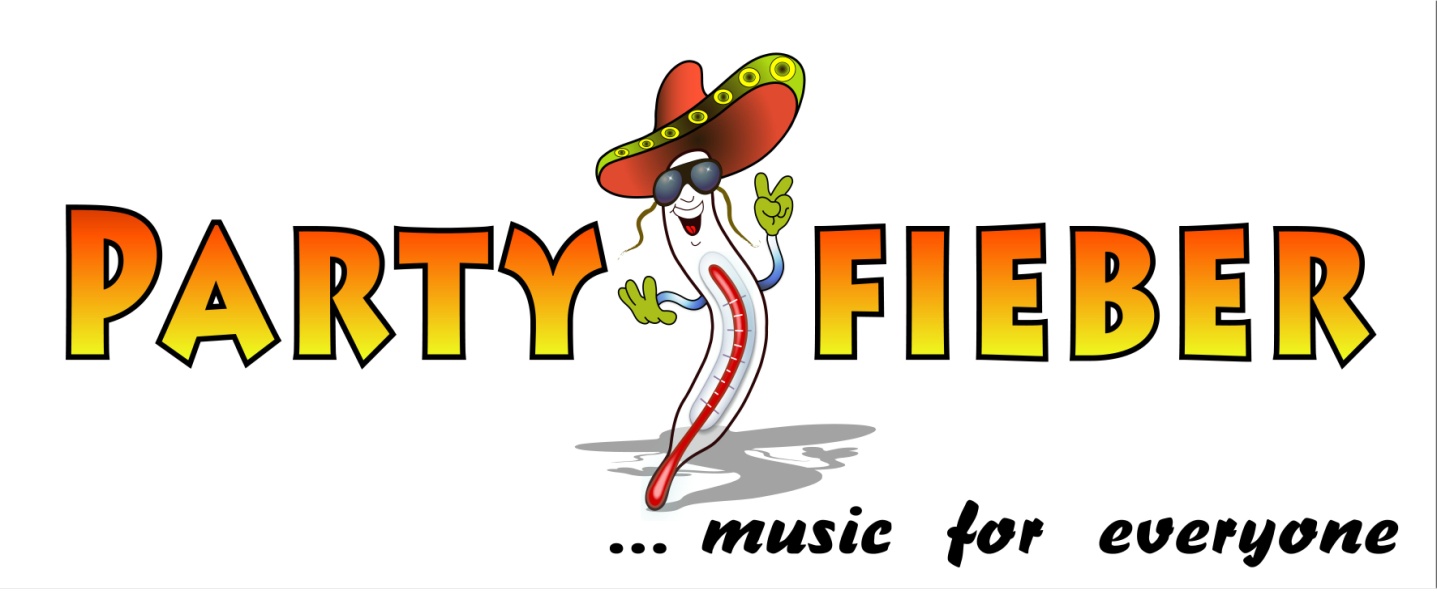 Kevin Rohrmann, Weisser Weg 4, 96257 MarktgraitzHeimatverein Halbendorfz.Hd. Herrn Andy Kowal 02953 Halbendorf                                                                                                          Marktgraitz, 08.12.2014Sehr geehrter Herr Kowal,     wie bei Partymate angefragt, möchte ich Ihnen gerne meine Band Partyfieber vorstellen. Sehr gerne würden wir Ihr Neptunfest am 18.07.2015 musikalisch bereichern.Im Anhang finden Sie ausführliches Informationsmaterial von uns. Die Besetzung ist ganz variabel gestaltet und kann jederzeit mit professionellen Musikern dem jeweiligen Wunsch entsprechend  erweitert werden. Bei Interesse können wir Ihnen jederzeit Demomaterial zukommen lassen. Alles weitere finden Sie auf unserer Homepage www.partyfieber-band.de wie z.B. Referenzen, Angaben zur Technik und vieles mehr. Sollten Sie noch Fragen haben stehe ich Ihnen jederzeit gerne zur Verfügung.Ich hoffe, wieder von Ihnen zu hören,  um auch Sie und Ihre Gäste mit dem „Partyfieber“ anzustecken und verbleibemit freundlichen GrüßenKevin Rohrmann  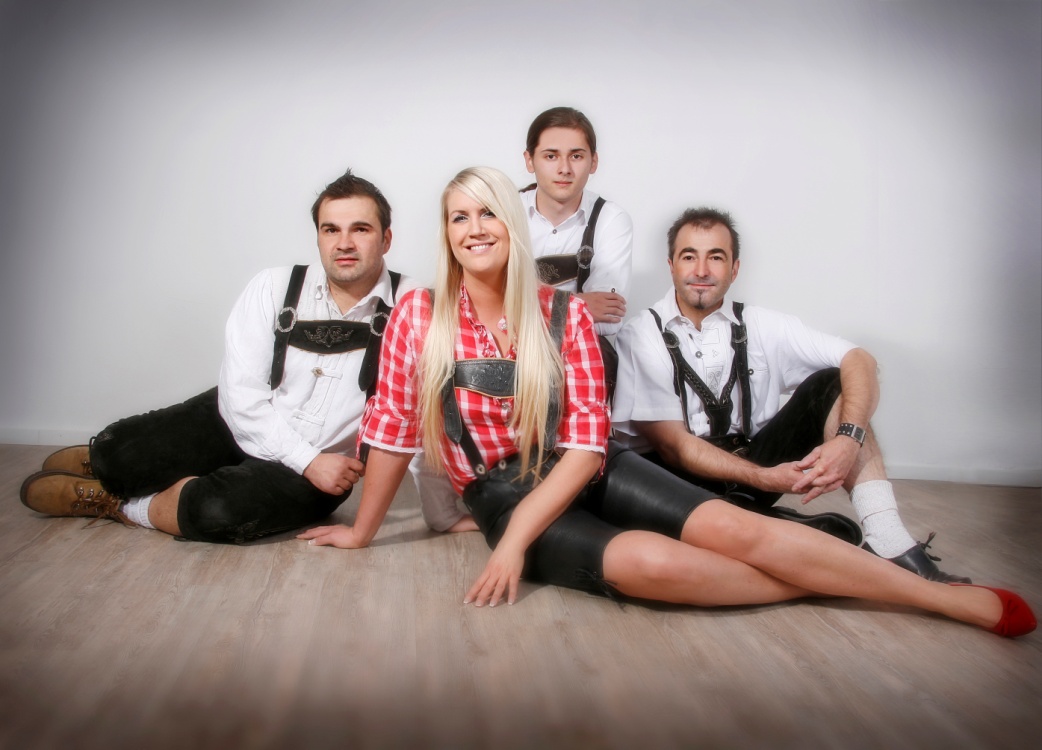 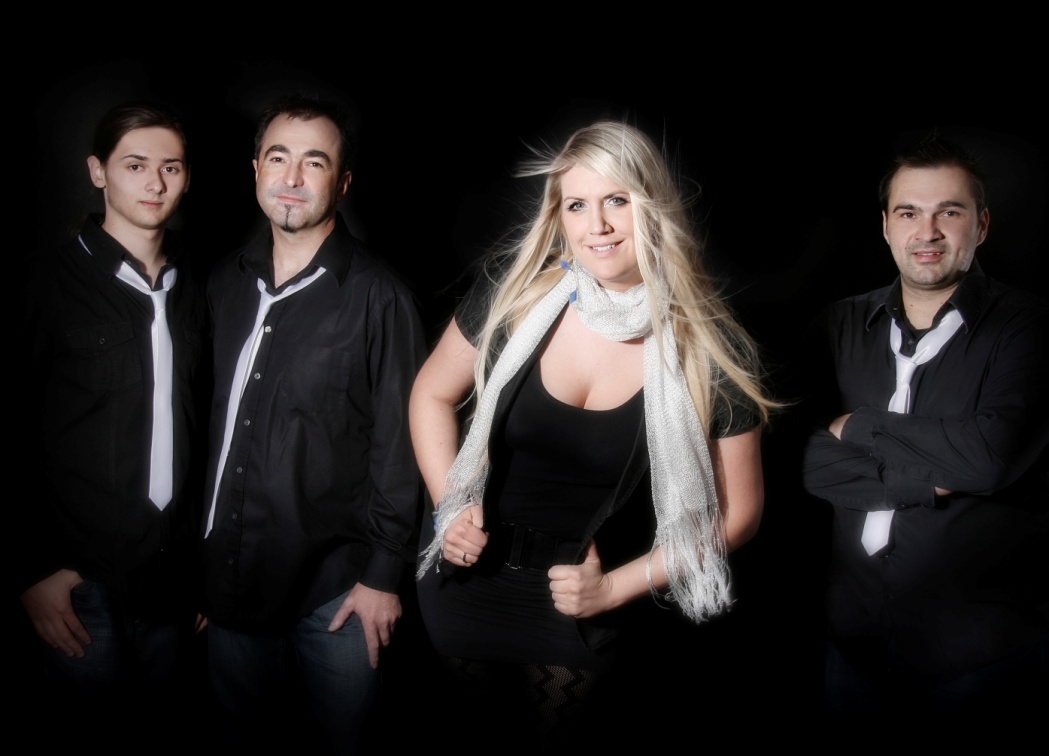 ...so lautet der Leitspruch von der im Jahre 2011 gegründeten Party Band aus Franken. Und das nicht zu Unrecht, unglaubliche Szenen spielen sich ab, wenn die drei Jungs und Sängerin Nina loslegen und das Publikum innerhalb kürzester Zeit mit Ihrer guten Laune und Gelassenheit anstecken. Im Juli 2013 ist  Sängerin Nina zur Band gekommen, die sich in der Branche einen sehr guten Ruf erarbeitet hat und auch schon reichlich Funk & Fernseherfahrungen sammeln konnte. Die drei Musiker und Sängerin Nina sind in der Musikszene mit Sicherheit auch keine unbekannten mehr, da alle 4 in sehr bekannten Showbands Ihre Bühnenerfahrung sammeln konnten, dass beweisen Sie mittlerweile Woche für Woche in ganz Deutschland, Österreich und in der Schweiz.Durch die perfekte Abstimmung des Programms auf das Publikum, durch die Arbeit mit dem Publikum begeistern Sie alt und jung gleichermaßen. Musikalisch bieten Sie eine gesunde Mischung aus Volksmusik, Schlager, Oldies, Rock bis hin zu den aktuellen Charthits.Besonders hervorheben möchten wir, dass die Band Partyfieber zu 100% live spielt und singt, auch das ist mit Sicherheit ein Faktor der zum Erfolg der Band beiträgt.Was die Band Partyfieber so einzigartig macht!...ist, dass Sie in der Lage sind musikalisch sowie auch technisch Veranstaltungen ab 100 Personen bis hin zu Großveranstaltungen mit 5000 Personen zu spielen. Durch modernster Sound- und Lichttechnik stellt auch dies für die Band kein Problem dar. Da die 4 Vollblutmusiker Ihre Instrumente schon im frühesten Kindesalter erlernten, verleihen Sie Ihren Liedern einen unverwechselbaren LIVE - Sound.Spaß und gute Laune sind bei Ihrem Publikum vom ersten Augenblick an garantiert. Lassen auch Sie sich und Ihre Gäste vom Partyfieber anstecken!Kontakt:Kevin Rohrmann, Weisser Weg 4, 96257 MarktgraitzTel.: 09574/8719  Mobil: 0175/1879415E-Mail: kevin.rohrmann@gmx.dewww.partyfieber-band.deReferenzenBetriebsjübiläum Fa. AW Farbkonzentrate Lichtenfels / SchneyBetriebsjubiläum Fa. GEPA Putz MarktgraitzBetriebseinweihung Fa. DEG WeidhausenSchützen - Volksfest Ebersdorf b. CoburgSchützenfest NeuensorgWaldfest Bad Königshofen25 Jahre Berggeister WürgauAusflugslokal Banzer Wald UnnersdorfKorbmarkt LichtenfelsSilvesterparty im Leo`s in KronachSchützen – Volksfest SonnefeldDorffest WeischauMusiknacht EisfeldOktoberfest Osterholz-ScharmbeckHotel Sutschketal BestenseeOktoberfest GüterslohHeimat – und Wiesenfest BeikheimBetriebsfest Milchwerke OberfrankenOktoberfest SaalfeldFreischießen KronachBierhalle Wolf Zürich/CHName:		Aaron Schücker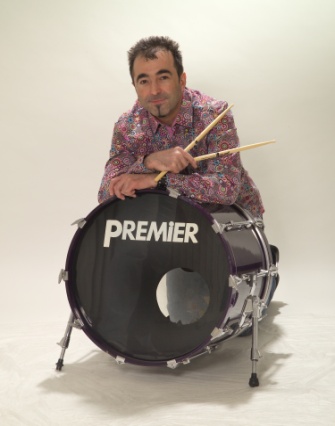 Geboren:	23.02.19??Wohnort:	Weidhausen b. CoburgInstrument:	Schlagzeug, GesangWerdegang: 	Bavaria Show Express, Original MaintalerHobbys:	lange schlafen, Musik spielen
                                  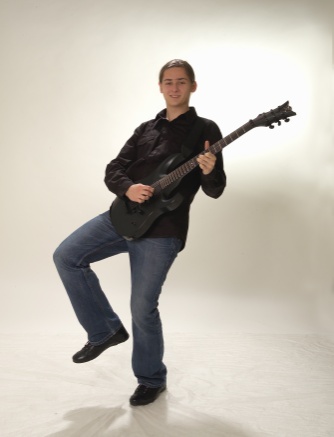 Name:		Sebastian GeßleinGeboren:	15.08.19??Wohnort:	MarktgraitzInstrument:	Gitarre, GesangWerdegang:	Skip, PartyfieberHobbys:	Tischtennis spielen, Musik spielen
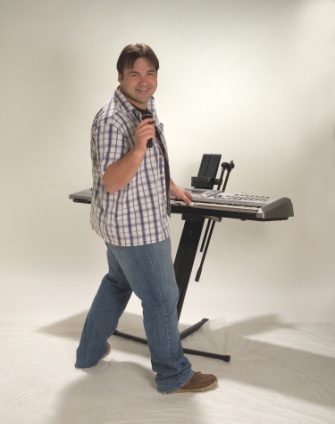 Name:		Kevin RohrmannGeboren:	13.10.19??Wohnort:	MarktgraitzInstrument:	Keyboard, Trompete, Gesang	       Werdegang:	V.I.P, Original Maintaler, Partyduo LIVEHobbys:	Fußball, gutes EssenName: 	Nina Hudetz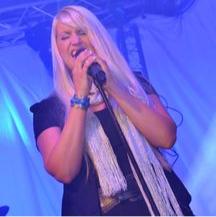 Geboren:	26.08.19??Wohnort:	Hof a. d. SaaleInstrument:	GesangWerdegang:	Geile Zeit, Granny`s PearlHobbys:	Fahrrad fahren, Klavier spielen, Zumba